OUTDOOR RECREATION INFRASTRUCTURE SCHEME 2021 Expression of Interest Form - Measure 1 Local Authority/Local Development Company Information Local Community Group InformationProject Information Detailed Costings for Proposed Project: Please provide detailed breakdown of all elements of the proposed works including any administration/other fees/costs:*Failure to provide adequate detail and costings will result in the project receiving lower marks Timelines:Provide timeline for commencement and completion dates:Data ProtectionIn accordance with the General Data Protection Regulations 2018, the definition of personal data is  - ‘personal data' means any information relating to an identified or identifiable natural person ('data subject'); an identifiable natural person is one who can be identified, directly or indirectly, in particular by reference to an identifier such as a name, an identification number, location data, an online identifier or to one or more factors specific to the physical, physiological, genetic, mental, economic, cultural or social identity of that natural person.Laois County Council creates, collects and processes a significant amount of personal data in various multiple formats on a daily basis. Laois County Council’s commitment is that the personal data you may be required to supply to us is:Obtained lawfully, fairly and in a transparent mannerObtained for only the purposes of the Community Projects (Elected Members) Fund 2021.Adequate, relevant and limited to what is necessary for purpose for which it was obtained.  Data will be used for administration purposes and financial purposes.  Necessary information will be shared with the Accounts Payable Section of Laois County Council for the purposes of grant payments.  Data may be used for audit purposes.Recorded, stored accurately and securely and where necessary kept up to date.  Data will be kept securely in the Community Development Section of Laois County Council for a period of 6 years after completion of the project, after such time it will be destroyed.Legal basis – Local Government reform Act 2014Your Data Protection RightsYou have the right to request access to personal data held about you, obtain confirmation as to whether data concerning you exists, be informed of the content and source of data and check its accuracy. In addition, if the data held by us is found to be inaccurate you have the right to change, remove, block, or object to the use of, personal data held by Laois County Council. In certain circumstances blocking access to data may delay or remove access to a service where the data is required by law or for essential purposes related to delivery of a service to you. Please note that to help protect your privacy; we take steps to verify your identity before granting access to personal data. To exercise these rights, you should take the following steps:Forward your completed request to the Data Protection Officer at the following address:Data Protection Officer,Laois County Council,County Hall,Portlaoise,Co. Laois.R32EHP9Or by email to: dataprotection@laoiscoco.ieSigned on behalf of _______________________ (Organisation)Signature _______________________________Name in Block Capitals_____________________Position_________________________________Date___________________________________Please return this form no later than 4.30 pm on Friday, 18th June 2021, and returned by email to sports@laoiscoco.ie.Please note that the form must be returned completed in word format only and not hand written.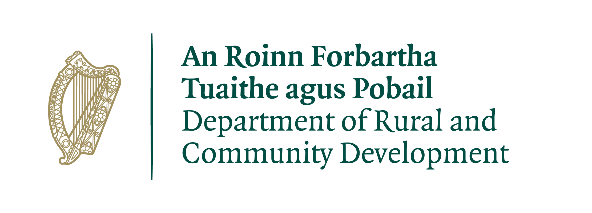 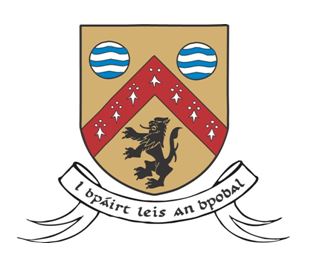 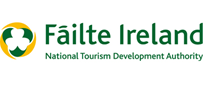 Project Name:Contact Person:Position:Address:Email:Telephone No.:List any other stakeholders involved in this application:Please provide a clear and concise description of the proposed project: (This will be used for the Press Release,if approved, max. 30 words)Please provide a clear and concise description of the proposed project: (This will be used for the Press Release,if approved, max. 30 words)Please provide a clear and concise description of the proposed project: (This will be used for the Press Release,if approved, max. 30 words)Has this project, or part of, previously received funding under ORIS? If so please outline:Has this project, or part of, previously received funding under ORIS? If so please outline:Has this project, or part of, previously received funding under ORIS? If so please outline:Location of proposed works:Location of proposed works:Location of proposed works:Please provide the Eircode or XY (ITM format) Co-ordinates of  the project: XY coordinates should be captured in Irish Transverse Mercator (ITM) formats. Coordinates can be converted to ITM format here: https://gnss.osi.ie/new-converter/. This data will be used to geo-map all successful projectsPlease provide the Eircode or XY (ITM format) Co-ordinates of  the project: XY coordinates should be captured in Irish Transverse Mercator (ITM) formats. Coordinates can be converted to ITM format here: https://gnss.osi.ie/new-converter/. This data will be used to geo-map all successful projectsPlease provide the Eircode or XY (ITM format) Co-ordinates of  the project: XY coordinates should be captured in Irish Transverse Mercator (ITM) formats. Coordinates can be converted to ITM format here: https://gnss.osi.ie/new-converter/. This data will be used to geo-map all successful projectsPlease provide a map (if applicable) showing the location of the project and the works that are to be completed:Please provide a map (if applicable) showing the location of the project and the works that are to be completed:Please provide a map (if applicable) showing the location of the project and the works that are to be completed:Exact length of proposed works to be funded under this application: Exact length of proposed works to be funded under this application: Exact length of proposed works to be funded under this application: Outline the consultation which has taken place to date with stakeholders/ beneficiaries: e.g. sectoral authorities/agencies, business community, local community groups, residents etc. in relation to the proposal. Specifically highlight any issues which arose on foot of consultation and how these have been, or are being, addressed.Outline the consultation which has taken place to date with stakeholders/ beneficiaries: e.g. sectoral authorities/agencies, business community, local community groups, residents etc. in relation to the proposal. Specifically highlight any issues which arose on foot of consultation and how these have been, or are being, addressed.Outline the consultation which has taken place to date with stakeholders/ beneficiaries: e.g. sectoral authorities/agencies, business community, local community groups, residents etc. in relation to the proposal. Specifically highlight any issues which arose on foot of consultation and how these have been, or are being, addressed.Are appropriate planning consents in place e.g. planning permission/Part 8 planning consent:Planning Reference Number:Are appropriate planning consents in place e.g. planning permission/Part 8 planning consent:Planning Reference Number:Do you own or have the written consent of the landowner? If on Coillte or within 200m of NPWS lands please provide evidence of the consent of the organisation:Has screening for Appropriate Assessment and/or other ecological assesments been completed?  If so what is the result? Has screening for Appropriate Assessment and/or other ecological assesments been completed?  If so what is the result? Outline how the project supports climate action and/or biodiversity:e.g. tree/hedgerow planting on trails, native pollinator plants on trails, cycleways, etc.Outline how the project supports climate action and/or biodiversity:e.g. tree/hedgerow planting on trails, native pollinator plants on trails, cycleways, etc.Outline how the project will support an inclusive approach or enhance opportunities for people with disabilities:Outline how the project will support an inclusive approach or enhance opportunities for people with disabilities:Are these works part of a larger project:If yes, what are the objectives of the larger project, and give details of funding approved, applied for and planned for the other phases:Include details of previous funding granted under ORIS and all other applicable funding (RRDF, etc.)Are these works part of a larger project:If yes, what are the objectives of the larger project, and give details of funding approved, applied for and planned for the other phases:Include details of previous funding granted under ORIS and all other applicable funding (RRDF, etc.)Describe in detail how the proposed project supports outdoor recreation:Describe in detail how the proposed project supports outdoor recreation:Describe in detail how the proposed project supports outdoor recreation:Describe in detail how the proposed project supports outdoor recreation:Outline how the proposed project addresses an identified need: Outline how the proposed project addresses an identified need: Outline how the proposed project addresses an identified need: Outline how the proposed project addresses an identified need: How will the project impact the local area:How will the project impact the local area:How will the project impact the local area:How will the project impact the local area:How will the intended outcome be measured (2 bullet points):How will the intended outcome be measured (2 bullet points):How will the intended outcome be measured (2 bullet points):How will the intended outcome be measured (2 bullet points):Project Elements* (provide details of each element )Cost (inc. VAT)€2.€3.€4.€5.€6.€Professional fees: (e.g. architectural, engineering, survey costs) €Total Cost: €Funding amount sought: (Maximum 90% of total cost up to €20,000)€Match Funding: (Minimum 10% of total cost)€Value of Match Funding which is “in-kind”(Maximum 5% of total cost)€Amount of Cash Contribution: (Minimum of 5% of total cost)Supplied by (LA/LDC/Community/Philanthropic):€Please outline the nature and source of ‘in-kind’: Proposed date: Indicative time frame (days/weeks):Commencement date: Completion date: 